30.06.2023 года в преддверии празднования Дня Независимости в рамках Года мира и созидания, граждане пожилого возраста, посещающие клуб «Доступный туризм» отделения социальной реабилитации, абилитации инвалидов, обеспечения дневного пребывания для граждан пожилого возраста посетили Художественную галерею ГУ «Пуховичский районный краеведческий музей».Для пожилых людей была представлена экспозиция «Пуховичский район в годы оккупации» посвященная событиям Великой Отечественной войны. Научный сотрудник музея Пранович А.А. провел для граждан пожилого возраста экскурс по истории нашего края.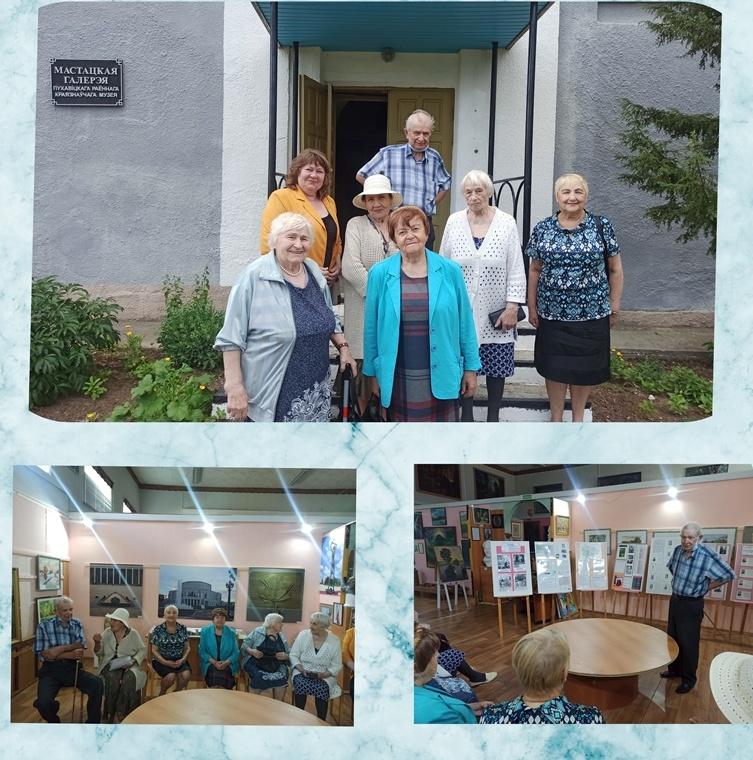 